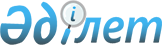 О внесении изменений в решение районного маслихата от 28 декабря 2013 года № 166 "О бюджете Темирского района на 2014-2016 годы"
					
			Утративший силу
			
			
		
					Решение маслихата Темирского района Актюбинской области от 15 октября 2014 года № 211. Зарегистрировано Департаментом юстиции Актюбинской области 30 октября 2014 года № 4052. Утратило силу - (письмо маслихата Темирского района Актюбинской области от 11 июня 2015 года № 68)      Сноска. Утратило силу - (письмо маслихата Темирского района Актюбинской области от 11.06.2015 № 68).

      В соответствии со статьями 9, 106 Бюджетного кодекса Республики Казахстан от 4 декабря 2008 года, статьей 6 Закона Республики Казахстан от 23 января 2001 года "О местном государственном управлении и самоуправлении в Республике Казахстан" Темирский районный маслихат РЕШИЛ:

      1. Внести в решение районного маслихата от 28 декабря 2013 года № 166 "О бюджете Темирского района на 2014-2016 годы" (зарегистрированное в Реестре государственной регистрации нормативных правовых актов за № 3735, опубликованное 17 января 2014 года в районной газете "Темір" № 3-4) следующие изменения:

      1) в пункте 1:

      в подпункте 1):

      доходы цифры "4 330 751" заменить цифрами "4 326 926", в том числе по:

      поступлениям трансфертов цифры "1 585 179" заменить цифрами "1 581 354"; 

      в подпункте 2):

      затраты цифры "4 319 549,3" заменить цифрами "4 319 743,8"; 

      в подпункте 5):

      дефицит бюджета цифры "- 123 272,3" заменить цифрами "- 127 291,8";

      в подпункте 6):

      финансирование дефицита бюджета цифры "123 272,3" заменить

      цифрами "127 291,8";

      2) в пункте 9: 

      в части абзаца 6:

      цифры "4 300" заменить цифрами "4 076";

      в части абзаца 7:

      цифры "3 356" заменить цифрами "4 288";

      в части абзаца 8:

      цифры "74 080" заменить цифрами "54 080";

      3) в пункте 10:

      в части абзаца 5:

      цифры "8 649" заменить цифрами "8 504";

      в части абзаца 8:

      цифры "3 359" заменить цифрами "2 998";

      в части абзаца 9:

      цифры "13 811" заменить цифрами "29 784".

      2. Приложение 1 к указанному решению изложить в редакции согласно приложению к настоящему решению.

      3. Настоящее решение вводится в действие с 1 января 2014 года.

 Бюджет Темирского района на 2014 год
					© 2012. РГП на ПХВ «Институт законодательства и правовой информации Республики Казахстан» Министерства юстиции Республики Казахстан
				
      Председатель сессии

Секретарь районного

      районного маслихата

маслихата

      Б.ДАНДИБАЕВ

Н.УТЕПОВ
Приложение к решениюрайонного маслихата от 15октября 2014 года № 211Приложение 1 к решениюрайонного маслихата от 28декабря 2013 года № 166Категория

Категория

Категория

Категория

Категория

Уточненный бюджет на 2014 год, тысяч тенге

Уточненный бюджет на 2014 год, тысяч тенге

Класс

Класс

Класс

Класс

Уточненный бюджет на 2014 год, тысяч тенге

Уточненный бюджет на 2014 год, тысяч тенге

Подкласс

Подкласс

Подкласс

Уточненный бюджет на 2014 год, тысяч тенге

Уточненный бюджет на 2014 год, тысяч тенге

Наименование

Наименование

Уточненный бюджет на 2014 год, тысяч тенге

Уточненный бюджет на 2014 год, тысяч тенге

I.Доходы

I.Доходы

4 326 926 

4 326 926 

1

Налоговые поступления

Налоговые поступления

2429437

2429437

1

01

Подоходный налог

Подоходный налог

360600

360600

1

01

2

Индивидуальный подоходный налог

Индивидуальный подоходный налог

360600

360600

1

03

Социальный налог

Социальный налог

190000

190000

1

03

1

Социальный налог

Социальный налог

190000

190000

1

04

Hалоги на собственность

Hалоги на собственность

1858053

1858053

1

04

1

Hалоги на имущество

Hалоги на имущество

1803670

1803670

1

04

3

Земельный налог

Земельный налог

4173

4173

1

04

4

Hалог на транспортные средства

Hалог на транспортные средства

47500

47500

1

04

5

Единый земельный налог

Единый земельный налог

2710

2710

1

05

Внутренние налоги на товары, работы и услуги

Внутренние налоги на товары, работы и услуги

16087

16087

1

05

2

Акцизы

Акцизы

2690

2690

1

05

3

Поступления за использование природных и других ресурсов

Поступления за использование природных и других ресурсов

7300

7300

1

05

4

Сборы за ведение предпринимательской и профессиональной деятельности

Сборы за ведение предпринимательской и профессиональной деятельности

6037

6037

5

Фиксированный налог

Фиксированный налог

60

60

1

08

Обязательные платежи, взимаемые за совершение юридически значимых действий и (или) выдачу документов уполномоченными на то государственными органами или должностными лицами

Обязательные платежи, взимаемые за совершение юридически значимых действий и (или) выдачу документов уполномоченными на то государственными органами или должностными лицами

4697

4697

1

08

1

Государственная пошлина

Государственная пошлина

4697

4697

2

Неналоговые поступления

Неналоговые поступления

256135

256135

2

01

Доходы от государственной собственности

Доходы от государственной собственности

3000

3000

2

01

5

Доходы от аренды имущества, находящегося в государственной собственности

Доходы от аренды имущества, находящегося в государственной собственности

3000

3000

2

06

Прочие неналоговые поступления

Прочие неналоговые поступления

253135

253135

2

06

1

Прочие неналоговые поступления

Прочие неналоговые поступления

253135

253135

3

Поступления от продажи основного капитала

Поступления от продажи основного капитала

60000

60000

3

03

Продажа земли и нематериальных активов

Продажа земли и нематериальных активов

60000

60000

3

03

1

Продажа земли

Продажа земли

60000

60000

4

Поступления трансфертов 

Поступления трансфертов 

1581354

1581354

4

02

Трансферты из вышестоящих органов государственного управления

Трансферты из вышестоящих органов государственного управления

1581354

1581354

4

02

2

Трансферты из областного бюджета

Трансферты из областного бюджета

1581354

1581354

Функциональная группа

Функциональная группа

Функциональная группа

Функциональная группа

Функциональная группа

Уточненный бюджет на 2014 год, тысяч тенге

Уточненный бюджет на 2014 год, тысяч тенге

Функциональная подгруппа

Функциональная подгруппа

Функциональная подгруппа

Функциональная подгруппа

Уточненный бюджет на 2014 год, тысяч тенге

Уточненный бюджет на 2014 год, тысяч тенге

Администратор БП

Администратор БП

Администратор БП

Уточненный бюджет на 2014 год, тысяч тенге

Уточненный бюджет на 2014 год, тысяч тенге

Программа

Программа

Уточненный бюджет на 2014 год, тысяч тенге

Уточненный бюджет на 2014 год, тысяч тенге

Наименование

Уточненный бюджет на 2014 год, тысяч тенге

Уточненный бюджет на 2014 год, тысяч тенге

II. Затраты

4 319 743,8 

4 319 743,8 

01

Государственные услуги общего характера

286393,8

286393,8

1

Представительные, исполнительные и другие органы, выполняющие общие функции государственного управления

247242,8

247242,8

1

01

112

Аппарат маслихата района (города областного значения)

17441

17441

1

01

112

001

Услуги по обеспечению деятельности маслихата района (города областного значения)

17241

17241

003

Капитальные расходы государственного органа

200

200

1

01

122

Аппарат акима района (города областного значения)

69090

69090

1

01

122

001

Услуги по обеспечению деятельности акима района (города областного значения)

69090

69090

1

01

123

Аппарат акима района в городе, города районного значения, поселка, села, сельского округа

160711,8

160711,8

1

01

123

001

Услуги по обеспечению деятельности акима района в городе, города районного значения, поселка, села, сельского округа

158435,8

158435,8

022

Капитальные расходы государственных органов

1716

1716

115

Выполнение обязательств местных исполнительных органов по решениям судов за счет средств резерва местного исполнительного органа

560

560

1

2

Финансовая деятельность

25614

25614

452

Отдел финансов района (города областного значения)

25614

25614

001

Услуги по реализации государственной политики в области исполнения бюджета района (города областного значения) и управления коммунальной собственностью района (города областного значения)

17741,6

17741,6

003

Проведение оценки имущества в целях налогообложения

520

520

011

Учет, хранение, оценка и реализация имущества, поступившего в коммунальную собственность

6952,4

6952,4

018

Капитальные расходы государственного органа

400

400

5

Планирование и статистическая деятельность

13537

13537

453

Отдел экономики и бюджетного планирования района (города областного значения)

13537

13537

001

Услуги по реализации государственной политики в области формирования и развития экономической политики, системы государственного планирования и управления района (города областного значения)

12987

12987

004

Капитальные расходы государственного органа

550

550

02

Оборона

4228

4228

2

1

Военные нужды

1824

1824

2

01

122

Аппарат акима района (города областного значения)

1824

1824

2

01

122

005

Мероприятия в рамках исполнения всеобщей воинской обязанности

1824

1824

2

2

Организация работы по чрезвычайным ситуациям

2404

2404

2

02

122

Аппарат акима района (города областного значения)

2404

2404

2

02

122

006

Предупреждение и ликвидация чрезвычайных ситуаций масштаба района (города областного значения)

1727

1727

007

Мероприятия по профилактике и тушению степных пожаров районного (городского) масштаба, а также пожаров в населенных пунктах, в которых не созданы органы государственной противопожарной службы

677

677

04

Образование

2193527,5

2193527,5

4

1

Дошкольное воспитание и обучение

190251

190251

4

01

464

Отдел образования района (города областного значения)

190251

190251

4

01

464

009

Обеспечение дошкольного воспитания и обучения

146005

146005

040

Реализация государственного образовательного заказа в дошкольных организациях образования

44246

44246

4

2

Начальное, основное среднее и общее среднее образование

1894589

1894589

4

02

464

Отдел образования района (города областного значения)

1894589

1894589

4

02

464

003

Общеобразовательное обучение

1821835

1821835

4

02

464

006

Дополнительное образование для детей и юношества 

72754

72754

9

Прочие услуги в области образования

108687,5

108687,5

464

Отдел образования района (города областного значения)

103817,5

103817,5

001

Услуги по реализации государственной политики на местном уровне в области образования 

11753

11753

005

Приобретение и доставка учебников, учебно-методических комплексов для государственных учреждений образования района (города областного значения)

6759

6759

007

Проведение школьных олимпиад, внешкольных мероприятий и конкурсов районного (городского) масштаба

15530

15530

015

Ежемесячные выплаты денежных средств опекунам (попечителям) на содержание ребенка-сироты (детей-сирот) и ребенка (детей), оставшегося без попечения родителей 

7741

7741

067

Капитальные расходы подведомственных государственных учреждений и организаций

62034,5

62034,5

466

Отдел архитектуры, градостроительства и строительства района (города областного значения)

4870

4870

037

Строительство и реконструкция объектов образования

4870

4870

06

Социальная помощь и социальное обеспечение

108833,6

108833,6

6

2

Социальная помощь

87495,6

87495,6

6

02

123

Аппарат акима района в городе, города районного значения, поселка, села, сельского округа

6631

6631

6

02

123

003

Оказание социальной помощи нуждающимся гражданам на дому

6631

6631

6

02

451

Отдел занятости и социальных программ района (города областного значения)

80864,6

80864,6

6

02

451

002

Программа занятости

18290

18290

6

02

451

004

Оказание социальной помощи на приобретение топлива специалистам здравоохранения, образования, социального обеспечения, культуры, спорта и ветеринарии проживающим в сельской местности в соответствии с законодательством РК

11551

11551

6

02

451

005

Государственная адресная социальная помощь (ГАСП)

370

370

6

02

451

006

Оказание жилищной помощи

955

955

6

02

451

007

Социальная помощь отдельным категориям нуждающихся граждан по решениям местных представительных органов

31747,6

31747,6

6

02

451

016

Государственные пособия на детей до 18 лет

15129

15129

6

02

451

017

Обеспечение нуждающихся инвалидов обязательными гигиеническими средствами и предоставление услуг специалистами жестового языка, индивидуальными помощниками в соответствии с индивидуальной программой реабилитации инвалида

2822

2822

6

9

Прочие услуги в области социальной помощи и социального обеспечения

21338

21338

6

09

451

Отдел занятости и социальных программ района (города областного значения)

21338

21338

6

09

451

001

Услуги по реализации государственной политики на местном уровне в области обеспечения занятости и реализации социальных программ для населения

20535

20535

6

09

451

011

Оплата услуг по зачислению, выплате и доставке пособий и других социальных выплат

665

665

021

Капитальные расходы государственного органа

138

138

07

Жилищно-коммунальное хозяйство

1326853,8

1326853,8

7

1

Жилищное хозяйство

65213

65213

458

Отдел жилищно-коммунального хозяйства, пассажирского транспорта и автомобильных дорог района (города областного значения)

1750

1750

031

Изготовление технических паспортов на объекты кондоминиумов

500

500

049

Проведение энергетического аудита многоквартирных жилых домов 

1250

1250

7

01

466

Отдел архитектуры, градостроительства и строительства района (города областного значения)

60465

60465

7

01

467

003

Проектирование, строительство и (или) приобретение жилья государственного коммунального жилищного фонда

39936

39936

7

01

467

004

Проектирование, развитие, обустройство и (или) приобретение инженерно-коммуникационной инфраструктуры

20529

20529

464

Отдел образования района (города областного значения)

2998

2998

026

Ремонт объектов в рамках развития сельских населенных пунктов по Дорожной карте занятости 2020

2998

2998

2

Коммунальное хозяйство

1241292,8

1241292,8

458

Отдел жилищно-коммунального хозяйства, пассажирского транспорта и автомобильных дорог района (города областного значения)

32098,8

32098,8

012

Функционирование системы водоснабжения и водоотведения

16916,8

16916,8

058

Развитие системы водоснабжения и водоотведения в сельских населенных пунктах

15182

15182

466

Отдел архитектуры, градостроительства и строительства района (города областного значения)

1209194

1209194

005

Развитие коммунального хозяйства

54080

54080

006

Развитие системы водоснабжения и водоотведения 

292298

292298

058

Развитие системы водоснабжения и водоотведения в сельских населенных пунктах

862816

862816

7

3

Благоустройство населенных пунктов

20348

20348

7

03

123

Аппарат акима района в городе, города районного значения, поселка, села, сельского округа

17198

17198

7

03

123

008

Освещение улиц населенных пунктов

8954

8954

7

03

123

009

Обеспечение санитарии населенных пунктов

3501

3501

7

03

123

011

Благоустройство и озеленение населенных пунктов

4743

4743

458

Отдел жилищно-коммунального хозяйства, пассажирского транспорта и автомобильных дорог района (города областного значения)

3150

3150

018

Благоустройство и озеленение населенных пунктов

3150

3150

08

Культура, спорт, туризм и информационное пространство

190706

190706

8

1

Деятельность в области культуры

109601

109601

8

01

455

Отдел культуры и развития языков района (города областного значения)

109601

109601

8

01

455

003

Поддержка культурно-досуговой работы

109601

109601

8

2

Спорт

2868

2868

8

02

465

Отдел физической культуры и спорта района (города областного значения)

2868

2868

8

02

465

006

Проведение спортивных соревнований на районном (города областного значения) уровне

1868

1868

8

02

465

007

Подготовка и участие членов сборных команд района (города областного значения) по различным видам спорта на областных спортивных соревнованиях

1000

1000

8

3

Информационное пространство

49424

49424

8

03

455

Отдел культуры и развития языков района (города областного значения)

37948

37948

8

03

455

006

Функционирование районных (городских) библиотек

37635

37635

007

Развитие государственного языка и других языков народов Казахстана

313

313

8

03

456

Отдел внутренней политики района (города областного значения)

11476

11476

8

03

456

002

Услуги по проведению государственной информационной политики через газеты и журналы

10476

10476

005

Услуги по проведению государственной информационной политики через телерадиовещание

1000

1000

8

9

Прочие услуги по организации культуры, спорта, туризма и информационного пространства

28813

28813

8

09

455

Отдел культуры и развития языков района (города областного значения)

7260

7260

8

09

455

001

Услуги по реализации государственной политики на местном уровне в области развития языков и культуры

7160

7160

010

Капитальные расходы государственного органа

100

100

8

09

456

Отдел внутренней политики района (города областного значения)

13251,8

13251,8

8

09

456

001

Услуги по реализации государственной политики на местном уровне в области информации, укрепления государственности и формирования социального оптимизма граждан

7541,8

7541,8

8

09

456

003

Реализация мероприятий в сфере молодежной политики

5710

5710

465

Отдел физической культуры и спорта района (города областного значения)

8301,2

8301,2

001

Услуги по реализации государственной политики на местном уровне в сфере физической культуры и спорта

7851,2

7851,2

004

Капитальные расходы государственного органа 

450

450

10

Сельское, водное, лесное, рыбное хозяйство, особо охраняемые природные территории, охрана окружающей среды и животного мира, земельные отношения

112941

112941

1

Сельское хозяйство

40728

40728

453

Отдел экономики и бюджетного планирования района (города областного значения)

12420

12420

099

Реализация мер по оказанию социальной поддержки специалистов

12420

12420

474

Отдел сельского хозяйства и ветеринарии района (города областного значения)

28308

28308

001

Услуги по реализации государственной политики на местном уровне в сфере сельского хозяйства и ветеринарии 

17192

17192

003

Капитальные расходы государственного органа

550

550

005

Обеспечение функционирования скотомогильников (биотермических ям) 

1000

1000

008

Возмещение владельцам стоимости изымаемых и уничтожаемых больных животных, продуктов и сырья животного происхождения

9566

9566

10

6

Земельные отношения

9223

9223

10

06

463

Отдел земельных отношений района (города областного значения)

9223

9223

10

06

463

001

Услуги по реализации государственной политики в области регулирования земельных отношений на территории района (города областного значения)

8723

8723

007

Капитальные расходы государственного органа

100

100

006

Землеустройство, проводимое при установлении границ районов, городов областного значения, районного значения, сельских округов, поселков, сел

400

400

9

Прочие услуги в области сельского, водного, лесного, рыбного хозяйства, охраны окружающей среды и земельных отношений

62990

62990

474

Отдел сельского хозяйства и ветеринарии района (города областного значения)

62990

62990

013

Проведение противоэпизоотических мероприятий

62990

62990

11

Промышленность, архитектурная, градостроительная и строительная деятельность

38221

38221

11

2

Архитектурная, градостроительная и строительная деятельность

38221

38221

11

02

466

Отдел архитектуры, градостроительства и строительства района (города областного значения)

38221

38221

11

02

467

001

Услуги по реализации государственной политики в области строительства, улучшения архитектурного облика городов, районов и населенных пунктов области и обеспечению рационального и эффективного градостроительного освоения территории района (города областного значения)

8605

8605

013

Разработка схем градостроительного развития территории района, генеральных планов городов районного (областного) значения, поселков и иных сельских населенных пунктов

27888

27888

015

Капитальные расходы государственного органа

228

228

115

Выполнение обязательств местных исполнительных органов по решениям судов за счет средств резерва местного исполнительного органа

1500

1500

12

Транспорт и коммуникации

19306

19306

12

1

Автомобильный транспорт

19306

19306

12

01

458

Отдел жилищно-коммунального хозяйства, пассажирского транспорта и автомобильных дорог района (города областного значения)

19306

19306

022

Развитие транспортной инфраструктуры

2000

2000

12

01

458

023

Обеспечение функционирования автомобильных дорог

7302

7302

045

Капитальный и средний ремонт автомобильных дорог районного значения и улиц населенных пунктов

10004

10004

13

Прочие

38496,6

38496,6

13

3

Поддержка предпринимательской деятельности и защита конкуренции

8389,5

8389,5

13

03

469

Отдел предпринимательства района (города областного значения)

8389,5

8389,5

001

Услуги по реализации государственной политики на местном уровне в области развития предпринимательства и промышленности 

7839,5

7839,5

13

03

469

003

Поддержка предпринимательской деятельности

450

450

004

Капитальные расходы государственного органа 

100

100

13

9

Прочие

30107,1

30107,1

123

Аппарат акима района в городе, города районного значения, поселка, села, сельского округа

21845

21845

040

Реализация мер по содействию экономическому развитию регионов в рамках Программы "Развитие регионов" 

21845

21845

452

Отдел финансов района (города областного значения)

173,1

173,1

014

Формирование или увеличение уставного капитала юридических лиц

173,1

173,1

458

Отдел жилищно-коммунального хозяйства, пассажирского транспорта и автомобильных дорог района (города областного значения)

8089

8089

001

Услуги по реализации государственной политики на местном уровне в области жилищно-коммунального хозяйства, пассажирского транспорта и автомобильных дорог 

8089

8089

15

Трансферты

236,5

236,5

1

Трансферты

236,5

236,5

452

Отдел финансов района (города областного значения)

236,5

236,5

006

Возврат неиспользованных (недоиспользованных) целевых трансфертов

236,5

236,5

ІІІ.Чистое бюджетное кредитование

109474

109474

Бюджетные кредиты

116676

116676

10

Сельское, водное, лесное, рыбное хозяйство, особо охраняемые природные территории, охрана окружающей среды и животного мира, земельные отношения

116676

116676

1

Сельское хозяйство

116676

116676

453

Отдел экономики и бюджетного планирования района (города областного значения)

116676

116676

006

Бюджетные кредиты для реализации мер социальной поддержки специалистов

116676

116676

категория

категория

категория

категория

категория

Сумма, тысяч тенге

Сумма, тысяч тенге

классы

классы

классы

классы

Сумма, тысяч тенге

Сумма, тысяч тенге

подклассы

подклассы

подклассы

Сумма, тысяч тенге

Сумма, тысяч тенге

Наименование

Сумма, тысяч тенге

Сумма, тысяч тенге

5

Погашение бюджетных кредитов

7202

7202

01

Погашение бюджетных кредитов

7202

7202

1

1

Погашение бюджетных кредитов выданных из государственного бюджета

7202

7202

Функциональная группа

Функциональная группа

Функциональная группа

Функциональная группа

Функциональная группа

Сумма, тысяч тенге

Сумма, тысяч тенге

Функциональная подгруппа

Функциональная подгруппа

Функциональная подгруппа

Функциональная подгруппа

Сумма, тысяч тенге

Сумма, тысяч тенге

Администратор БП

Администратор БП

Администратор БП

Сумма, тысяч тенге

Сумма, тысяч тенге

Программа

Программа

Сумма, тысяч тенге

Сумма, тысяч тенге

Наименование

Сумма, тысяч тенге

Сумма, тысяч тенге

IV. Сальдо по операциям с финансовыми активами

25000

25000

Приобретение финансовых активов

25000

25000

13

Прочие

25000

25000

9

Прочие

25000

25000

458

Отдел жилищно-коммунального хозяйства, пассажирского транспорта и автомобильных дорог района (города областного значения)

25000

25000

060

Увеличение уставных капиталов специализированных уполномоченных организаций

25000

25000

V.Дефицит бюджета

- 127 291,8 

- 127 291,8 

VІ.Финансирование дефицита бюджета

127 291,8 

127 291,8 

категория

категория

категория

категория

категория

Сумма, тысяч тенге

Сумма, тысяч тенге

классы

классы

классы

классы

Сумма, тысяч тенге

Сумма, тысяч тенге

подклассы

подклассы

подклассы

Сумма, тысяч тенге

Сумма, тысяч тенге

Наименование

Сумма, тысяч тенге

Сумма, тысяч тенге

7

Поступление займов

116676

116676

01

Внутренние государственные займы

116676

116676

2

2

Договоры займа

116676

116676

16

Погашение займов

7264,9

7264,9

1

Погашение займов

7264,9

7264,9

452

Отдел финансов района (города областного значения)

7264,9

7264,9

008

Погашение долга местного исполнительного органа перед вышестоящим бюджетом

7202,0

7202,0

021

Возврат неиспользованных бюджетных кредитов, выданных из местного бюджета

62,9

62,9

8

Используемые остатки бюджетных средств

17880,7

17880,7

01

Остатки бюджетных средств

17880,7

17880,7

1

1

Остатки свободных бюджетных средств

17880,7

17880,7

